Информация о наличии (отсутствии) технической возможности подключения (технологического присоединения) к системе теплоснабжения, а также о ходе реализации заявок на подключение (технологическое присоединение) к системе теплоснабженияИнформация о наличии (отсутствии) технической возможности подключения (технологического присоединения) к системе теплоснабжения, а также о ходе реализации заявок на подключение (технологическое присоединение) к системе теплоснабженияИнформация о наличии (отсутствии) технической возможности подключения (технологического присоединения) к системе теплоснабжения, а также о ходе реализации заявок на подключение (технологическое присоединение) к системе теплоснабженияИнформация о наличии (отсутствии) технической возможности подключения (технологического присоединения) к системе теплоснабжения, а также о ходе реализации заявок на подключение (технологическое присоединение) к системе теплоснабженияИнформация о наличии (отсутствии) технической возможности подключения (технологического присоединения) к системе теплоснабжения, а также о ходе реализации заявок на подключение (технологическое присоединение) к системе теплоснабженияИнформация о наличии (отсутствии) технической возможности подключения (технологического присоединения) к системе теплоснабжения, а также о ходе реализации заявок на подключение (технологическое присоединение) к системе теплоснабженияИнформация о наличии (отсутствии) технической возможности подключения (технологического присоединения) к системе теплоснабжения, а также о ходе реализации заявок на подключение (технологическое присоединение) к системе теплоснабженияИнформация о наличии (отсутствии) технической возможности подключения (технологического присоединения) к системе теплоснабжения, а также о ходе реализации заявок на подключение (технологическое присоединение) к системе теплоснабженияИнформация о наличии (отсутствии) технической возможности подключения (технологического присоединения) к системе теплоснабжения, а также о ходе реализации заявок на подключение (технологическое присоединение) к системе теплоснабженияИнформация о наличии (отсутствии) технической возможности подключения (технологического присоединения) к системе теплоснабжения, а также о ходе реализации заявок на подключение (технологическое присоединение) к системе теплоснабженияСубъект РФСубъект РФСубъект РФНовосибирская областьНовосибирская областьНовосибирская областьНовосибирская областьНовосибирская областьНовосибирская областьНовосибирская область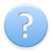 ПубликацияПубликацияПубликацияНа сайте регулирующего органаНа сайте регулирующего органаНа сайте регулирующего органаНа сайте регулирующего органаНа сайте регулирующего органаНа сайте регулирующего органаНа сайте регулирующего органаПо желанию организации информация раскрыта в дополнительных источниках публикации?По желанию организации информация раскрыта в дополнительных источниках публикации?По желанию организации информация раскрыта в дополнительных источниках публикации?дададададададаТариф установлен дифференцированно по системам теплоснабжения?Тариф установлен дифференцированно по системам теплоснабжения?Тариф установлен дифференцированно по системам теплоснабжения?нетнетнетнетнетнетнетОтчётный периодОтчётный периодОтчётный периодОтчётный периодОтчётный периодОтчётный периодОтчётный периодКварталКварталКварталI кварталI кварталI кварталI кварталI кварталI кварталI кварталГодГодГод2014201420142014201420142014Является ли данное юридическое лицо подразделением (филиалом) другой организацииЯвляется ли данное юридическое лицо подразделением (филиалом) другой организацииЯвляется ли данное юридическое лицо подразделением (филиалом) другой организациинетнетнетнетнетнетнетНаименование организацииНаименование организацииНаименование организацииМУП ЖКХ "Лянинское"МУП ЖКХ "Лянинское"МУП ЖКХ "Лянинское"МУП ЖКХ "Лянинское"МУП ЖКХ "Лянинское"МУП ЖКХ "Лянинское"МУП ЖКХ "Лянинское"Наименование филиалаНаименование филиалаНаименование филиалаИННИННИНН5421110495542111049554211104955421110495542111049554211104955421110495КППКППКПП542101001542101001542101001542101001542101001542101001542101001Вид деятельностиВид деятельностиВид деятельностипроизводство (некомбинированная выработка)+передача+сбытпроизводство (некомбинированная выработка)+передача+сбытпроизводство (некомбинированная выработка)+передача+сбытпроизводство (некомбинированная выработка)+передача+сбытпроизводство (некомбинированная выработка)+передача+сбытпроизводство (некомбинированная выработка)+передача+сбытпроизводство (некомбинированная выработка)+передача+сбытАдрес регулируемой организацииАдрес регулируемой организацииАдрес регулируемой организацииАдрес регулируемой организацииАдрес регулируемой организацииАдрес регулируемой организацииАдрес регулируемой организацииЮридический адресЮридический адресЮридический адрес632962 Новосибирская область, Здвинский район, село Лянино, улица Южная, 33632962 Новосибирская область, Здвинский район, село Лянино, улица Южная, 33632962 Новосибирская область, Здвинский район, село Лянино, улица Южная, 33632962 Новосибирская область, Здвинский район, село Лянино, улица Южная, 33632962 Новосибирская область, Здвинский район, село Лянино, улица Южная, 33632962 Новосибирская область, Здвинский район, село Лянино, улица Южная, 33632962 Новосибирская область, Здвинский район, село Лянино, улица Южная, 33Почтовый адресПочтовый адресПочтовый адрес632962 Новосибирская область, Здвинский район, село Лянино, улица Южная, 33632962 Новосибирская область, Здвинский район, село Лянино, улица Южная, 33632962 Новосибирская область, Здвинский район, село Лянино, улица Южная, 33632962 Новосибирская область, Здвинский район, село Лянино, улица Южная, 33632962 Новосибирская область, Здвинский район, село Лянино, улица Южная, 33632962 Новосибирская область, Здвинский район, село Лянино, улица Южная, 33632962 Новосибирская область, Здвинский район, село Лянино, улица Южная, 33РуководительРуководительРуководительРуководительРуководительРуководительРуководительФамилия, имя, отчествоФамилия, имя, отчествоФамилия, имя, отчествоГорбунов Алексей ЮрьевичГорбунов Алексей ЮрьевичГорбунов Алексей ЮрьевичГорбунов Алексей ЮрьевичГорбунов Алексей ЮрьевичГорбунов Алексей ЮрьевичГорбунов Алексей Юрьевич(код) номер телефона(код) номер телефона(код) номер телефона8(38363)344458(38363)344458(38363)344458(38363)344458(38363)344458(38363)344458(38363)34445Главный бухгалтерГлавный бухгалтерГлавный бухгалтерГлавный бухгалтерГлавный бухгалтерГлавный бухгалтерГлавный бухгалтерФамилия, имя, отчествоФамилия, имя, отчествоФамилия, имя, отчествоДовгаль Наталья АлександровнаДовгаль Наталья АлександровнаДовгаль Наталья АлександровнаДовгаль Наталья АлександровнаДовгаль Наталья АлександровнаДовгаль Наталья АлександровнаДовгаль Наталья Александровна(код) номер телефона(код) номер телефона(код) номер телефона8(38363)344458(38363)344458(38363)344458(38363)344458(38363)344458(38363)344458(38363)34445Должностное лицо, ответственное за составление формыДолжностное лицо, ответственное за составление формыДолжностное лицо, ответственное за составление формыДолжностное лицо, ответственное за составление формыДолжностное лицо, ответственное за составление формыДолжностное лицо, ответственное за составление формыДолжностное лицо, ответственное за составление формыФамилия, имя, отчествоФамилия, имя, отчествоФамилия, имя, отчествоДовгаль Наталья АлександровнаДовгаль Наталья АлександровнаДовгаль Наталья АлександровнаДовгаль Наталья АлександровнаДовгаль Наталья АлександровнаДовгаль Наталья АлександровнаДовгаль Наталья АлександровнаДолжностьДолжностьДолжностьглавный бухгалтерглавный бухгалтерглавный бухгалтерглавный бухгалтерглавный бухгалтерглавный бухгалтерглавный бухгалтер(код) номер телефона(код) номер телефона(код) номер телефона8(38363)344458(38363)344458(38363)344458(38363)344458(38363)344458(38363)344458(38363)34445e-maile-maile-mailGKX11@yandex.ruGKX11@yandex.ruGKX11@yandex.ruGKX11@yandex.ruGKX11@yandex.ruGKX11@yandex.ruGKX11@yandex.ruПеречень систем теплоснабжения, в отношении которых не устанавливаются различные тарифы в сфере теплоснабженияПеречень систем теплоснабжения, в отношении которых не устанавливаются различные тарифы в сфере теплоснабженияПеречень систем теплоснабжения, в отношении которых не устанавливаются различные тарифы в сфере теплоснабженияПеречень систем теплоснабжения, в отношении которых не устанавливаются различные тарифы в сфере теплоснабженияПеречень систем теплоснабжения, в отношении которых не устанавливаются различные тарифы в сфере теплоснабженияПеречень систем теплоснабжения, в отношении которых не устанавливаются различные тарифы в сфере теплоснабженияПеречень систем теплоснабжения, в отношении которых не устанавливаются различные тарифы в сфере теплоснабженияПеречень систем теплоснабжения, в отношении которых не устанавливаются различные тарифы в сфере теплоснабженияПеречень систем теплоснабжения, в отношении которых не устанавливаются различные тарифы в сфере теплоснабженияПеречень систем теплоснабжения, в отношении которых не устанавливаются различные тарифы в сфере теплоснабженияПеречень систем теплоснабжения, в отношении которых не устанавливаются различные тарифы в сфере теплоснабженияМУП ЖКХ "Лянинское"МУП ЖКХ "Лянинское"МУП ЖКХ "Лянинское"МУП ЖКХ "Лянинское"МУП ЖКХ "Лянинское"МУП ЖКХ "Лянинское"МУП ЖКХ "Лянинское"МУП ЖКХ "Лянинское"МУП ЖКХ "Лянинское"МУП ЖКХ "Лянинское"МУП ЖКХ "Лянинское"№ п/п№ п/пМуниципальный районМуниципальный район№ п/пМуниципальное образованиеМуниципальное образованиеМуниципальное образованиеОКТМООКТМО№ п/пНаименование системы теплоснабжения*Резерв мощности системы теплоснабжения в течение квартала, Гкал/час112234445567811Здвинский муниципальный районЗдвинский муниципальный район1ЛянинскоеЛянинскоеЛянинское50613410506134101производство (некомбинированная выработка)+передача+сбыт0,8011Здвинский муниципальный районЗдвинский муниципальный район1ЛянинскоеЛянинскоеЛянинское5061341050613410Добавить систему теплоснабженияДобавить систему теплоснабжения11Здвинский муниципальный районЗдвинский муниципальный районДобавить МОДобавить МОДобавить МОИнформация о наличии (отсутствии) технической возможности подключения (технологического присоединения)*Информация о наличии (отсутствии) технической возможности подключения (технологического присоединения)*Информация о наличии (отсутствии) технической возможности подключения (технологического присоединения)*Информация о наличии (отсутствии) технической возможности подключения (технологического присоединения)*Информация о наличии (отсутствии) технической возможности подключения (технологического присоединения)*Информация о наличии (отсутствии) технической возможности подключения (технологического присоединения)*Информация о наличии (отсутствии) технической возможности подключения (технологического присоединения)*Информация о наличии (отсутствии) технической возможности подключения (технологического присоединения)*МУП ЖКХ "Лянинское"МУП ЖКХ "Лянинское"МУП ЖКХ "Лянинское"МУП ЖКХ "Лянинское"МУП ЖКХ "Лянинское"МУП ЖКХ "Лянинское"МУП ЖКХ "Лянинское"МУП ЖКХ "Лянинское"№ п/пНаименование показателяНаименование показателяНаименование показателяНаименование показателяНаименование показателяНаименование показателяЗначениеА11111121Количество поданных заявок на подключение (технологическое присоединение) к системе теплоснабжения в течение квартала, шт.Количество поданных заявок на подключение (технологическое присоединение) к системе теплоснабжения в течение квартала, шт.Количество поданных заявок на подключение (технологическое присоединение) к системе теплоснабжения в течение квартала, шт.Количество поданных заявок на подключение (технологическое присоединение) к системе теплоснабжения в течение квартала, шт.Количество поданных заявок на подключение (технологическое присоединение) к системе теплоснабжения в течение квартала, шт.Количество поданных заявок на подключение (технологическое присоединение) к системе теплоснабжения в течение квартала, шт.02Количество исполненных заявок на подключение (технологическое присоединение) к системе теплоснабжения в течение квартала, шт.Количество исполненных заявок на подключение (технологическое присоединение) к системе теплоснабжения в течение квартала, шт.Количество исполненных заявок на подключение (технологическое присоединение) к системе теплоснабжения в течение квартала, шт.Количество исполненных заявок на подключение (технологическое присоединение) к системе теплоснабжения в течение квартала, шт.Количество исполненных заявок на подключение (технологическое присоединение) к системе теплоснабжения в течение квартала, шт.Количество исполненных заявок на подключение (технологическое присоединение) к системе теплоснабжения в течение квартала, шт.03Количество заявок на подключение (технологическое присоединение) к системе  теплоснабжения, по которым принято решение об отказе  в подключении (технологическом присоединении) в течение квартала, шт.Количество заявок на подключение (технологическое присоединение) к системе  теплоснабжения, по которым принято решение об отказе  в подключении (технологическом присоединении) в течение квартала, шт.Количество заявок на подключение (технологическое присоединение) к системе  теплоснабжения, по которым принято решение об отказе  в подключении (технологическом присоединении) в течение квартала, шт.Количество заявок на подключение (технологическое присоединение) к системе  теплоснабжения, по которым принято решение об отказе  в подключении (технологическом присоединении) в течение квартала, шт.Количество заявок на подключение (технологическое присоединение) к системе  теплоснабжения, по которым принято решение об отказе  в подключении (технологическом присоединении) в течение квартала, шт.Количество заявок на подключение (технологическое присоединение) к системе  теплоснабжения, по которым принято решение об отказе  в подключении (технологическом присоединении) в течение квартала, шт.04Причины отказа в подключенииПричины отказа в подключенииПричины отказа в подключенииПричины отказа в подключенииПричины отказа в подключенииПричины отказа в подключении